Landjugend Steiermark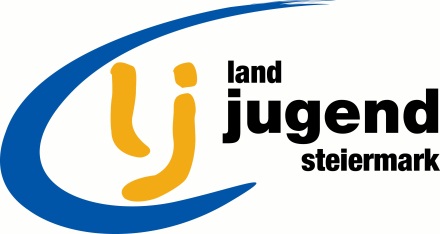 Krottendorfer Str. 81, 8052 Grazwww.stmklandjugend.atlandjugend@lk-stmk.at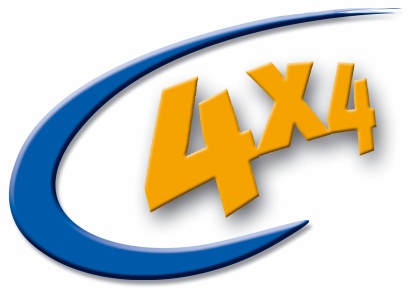 4x4 Landesentscheid29. & 30. April 2017STATION 3:Industrieland SteiermarkMax. Punkte: 25Zeitvorgabe: 20 MinutenSteirische Unternehmenslandschaft	10,5 PunkteWas versteht man unter dem Begriff „KMU“ und welches Kriterium ist hauptausschlaggebend für die Qualifikation des KMU? (2 Punkte)Darunter versteht man Kleine und Mittlere Unternehmen. Hauptkriterium ist die MitarbeiterInnenzahl (bis 249 MitarbeiterInnen spricht man von KMU).je 1 PunktQuelle: https://www.wko.at/service/zahlen-daten-fakten/KMU-definition.htmlOrdnet die Vorstandsvorsitzenden/GeschäftsführerInnen dem jeweiligen steirischen Unternehmen zu. (3 Punkte)je 0,5 PunkteDer Steirer Franz Amtmann ist Miterfinder und Entwickler der NFC-Technologie und hat dafür 2015 den Europäischen Erfinderpreis erhalten. Wofür steht die Abkürzung NFC und was versteht man darunter? (1 Punkt)NFC steht für Near Field Communication, zu Deutsch „Nahfeldkommunikation“ und ermöglicht die kontaktlose Übertragung von Daten über kurze Distanzen und begegnet uns im Alltag unter anderem beim bargeldlosen Bezahlen von kleineren Beträgen mit Bankomat- oder Kreditkarte. Die Technologie beruht auf der Übertragung verschlüsselter Daten in beide Richtungen von einer Einheit zur anderen und kann z.B. auch zwischen zwei Mobiltelefonen angewandt werden.je 0,5 PunkteQuelle: http://www.dieindustrie.at/ausbildung/jahr-der-erfindungen/steirische-pioniere/Ordnet die Unternehmen nach der Umsatzstärke, beginnend mit dem höchsten. (2 Punkte)je 0,5 PunkteQuelle: http://www.topofstyria.at/tos2016/top100-aktuell.phpjeOrdnet die Anzahl der Beschäftigten in der Steiermark den jeweiligen Wirtschaftsbereichen nach ÖNACE zu! (Quelle WKO, Stand 2015) (2,5 Punkte)je 0,5 PunkteLEHRBERUFE	3 PunkteWie viele Lehrlinge gibt es in der steirischen Industrie? (1 Punkt)2.700 Lehrlinge 
Quelle: dieindustrie.atWelcher technische Lehrberuf wird am häufigsten von Mädchen erlernt? (1 Punkt)
Metalltechnikerin
Quelle: dieindustrie.atWie lange dauert die gesetzlich vorgegebene Lehrzeit für den Lehrberuf des Maurers/der Maurerin und wie viel verdiente man im ersten Lehrjahr durchschnittlich brutto pro Monat in diesem Lehrberuf im Jahr 2016? ( 1 Punkt)je 0,5 PunkteQuelle: https://www.wko.at/service/bildung-lehre/Maurer_111216_v1_4.pdfQuelle: http://wko.at/wknoe/ba/jimmy/Lehrlingsentschaedigung.pdfDie Produktion in steirischen Unternehmen	6 PunkteBringt die folgenden Produktionsschritte in die richtige Reihenfolge.Produktionsschritte zur Herstellung von Papierblättern1 	Gewinnung des Rohstoffes Holz2 	Entrinden des Stammholzes3 	Zerhackung des Rundholzes und mischen mit Altpapier und Holzresten4 	Zerschleifen zu Papierbrei5 	Reinigen des Papierbreis6 	Bleichen des Papierbreis und mischen mit Holzschliff7 	Zerkleinern der Fasern im Brei und Zufügen von Zusatzstoffen8 	Verteilen des Breis auf einem Sieb und Entfernen von Wasser durch Abtropfen9 	Ausdrücken von Wasser in Stahl- und Gummipressen10 	Entfernen von weiterem Wasser in Trockenzylindern11 	Zuschnitt und bereitmachen für den TransportProduktionsschritte zur Herstellung von Automobilen1 	Herstellen von Einzelteilen und –komponenten (Fahrwerk, Innenausstattung, Außenausstattung, Getriebe, Motor) und Pressen von Blechteilen für die Karosserie2 	Zusammenfügen der Blechteile zur Rohkarosserie mittels Punktschweißverfahren und Klebetechniken3 	Lackieren der Rohkarosse mit Korrosionsschutz, Füller, Decklack und Klarlack4 	Zusammenfügen aller Fahrzeugbestandteile5 	Qualitätskontrollen und FahrzeugfreigabeProduktionsschritte zur Herstellung von Stahl aus Eisenerz1 	Abbau von Eisenerzen2 	Zerbrechen und Mahlen der Erzbrocken und anschließende Siebung3 	Beschicken des Hochofens mit Erzen und Zuschlägen sowie Koks4 	Hochofenprozess – das Eisenerz wird in Roheisen übergeführt5 	Frischen des Roheisens und Verschlackung der unerwünschten Begleitelemente6 	Nachbehandlung durch Sekundärmetallurgie7 	Gießen des fertigen Rohstahls und Abkühlprozess8 	Weiterverarbeitung des Rohstahlsje 0,25 PunkteBegriffsdefinitionen	5,5 PunkteVervollständigt den Lückentext zum Thema Bruttowertschöpfung. (3 Punkte)
Der Wohlstandsindikator einer Gesellschaft ist die Bruttowertschöpfung, sie zeigt wie leistungsstark ein Land ist. Unter der Bruttowertschöpfung versteht man den Wert aller produzierten Waren und Dienstleitungen abzüglich der Vorleistungen. In der Steiermark kommt mehr als ein Drittel der Bruttowertschöpfung von der Industrie. Zum Vergleich: Rund 18 Prozent beträgt der Beitrag wirtschaftsnaher Dienstleister, zehn Prozent steuert der Handel bei und vier Prozent kommen aus dem Tourismus. In Summe werden in der Steiermark rund 37,7 Milliarden Euro an Bruttowertschöpfung generiert. je 0,5 PunkteWie berechnet sich die F&E Quote? (1 Punkt)Die Forschungsquote gibt den Anteil der Bruttoinlandsausgaben für F&E am Bruttoregionalprodukt anQuelle: https://www.wien.gv.at/statistik/bildung/forschung/definitionen.htmlWas versteht man unter dem Begriff Industrie? (1,5 Punkte)Die Industrie bezeichnet den Teil der Wirtschaft, der gekennzeichnet ist durch die Produktion und Weiterverarbeitung von materiellen Gütern oder Waren in Fabriken und Anlagen, verbunden mit einem hohen Grad an Mechanisierung und Automatisierung – im Gegensatz zur handwerklichen Produktionsform.Bezirk:Punkte:Startnummer:Zeit:Josef ZotterZotter Schokoladen ManufakturFrank StronachMagnaFriedrich SantnerAnton PaarMaria HeubergerLocker & Legere Hotelbetriebs GmbHNicola Weitzer & Michael WesonigWeitzer ParkettLukas SchinkoNeuroth Hörgeräte2AVL List GmbH4Energie Steiermark AG1Andritz AG3Steiermärkische Krankenanstalten GmbHLand- und Forstwirtschaft, Jagd4.810Öffentliche Verwaltung, Landesverteidigung, Sozialversicherung79.017Energie und Wasserversorgung6.173Bauwesen34.465Gesundheits-, Veterinär- und Sozialwesen33.6733,5 Jahre3 Jahre4 Jahre788 €675 €925 €